TANTÁRGYI ADATLAPTantárgyleírásAlapadatokTantárgy neve (magyarul, angolul) ● Azonosító (tantárgykód)BMEEPA tantárgy jellegeKurzustípusok és óraszámokTanulmányi teljesítményértékelés (minőségi értékelés) típusaKreditszám TantárgyfelelősTantárgyat gondozó oktatási szervezeti egységA tantárgy weblapja A tantárgy oktatásának nyelve A tantárgy tantervi szerepe, ajánlott féléveKözvetlen előkövetelmények Erős előkövetelmény:Gyenge előkövetelmény:Párhuzamos előkövetelmény:Kizáró feltétel (nem vehető fel a tantárgy, ha korábban teljesítette az alábbi tantárgyak vagy tantárgycsoportok bármelyikét): BMEEPTCT601 Tanszéki Terv TárgycsoportA tantárgyleírás érvényességeJóváhagyta az Építészmérnöki Kar Tanácsa, érvényesség kezdete Célkitűzések és tanulási eredmények Célkitűzések Tanulási eredmények A tantárgy sikeres teljesítésével elsajátítható kompetenciákTudás (7.1.1.a. pont 2., 4., 5., 18., és 19. bekezdése szerint)Képesség (7.1.1.b. pont 1., 4., 10., 11., 15. 20., és 22. bekezdése szerint)Attitűd (7.1.1.c. pont 1., 2., 4. 6., 10., és 11., valamint 12. bekezdése szerint)Önállóság és felelősség (7.1.1.d. pont 2., 3., és 4. bekezdése szerint)Oktatási módszertan Tanulástámogató anyagokSzakirodalomJegyzetek Letölthető anyagok Tantárgy tematikaFoglalkozások tematikája Közös Konzultáció - a félév feladatainak ismertetése. Egyéni Konzultáció - A hallgatók kiválasztják a helyszínt, feladatot.Építészeti program magalkotásaEgyéni KonzultációEgyéni KonzultációA helyszín és a téma elemzése, az alapadatok értékelése, az értékek feltárásaEgyéni KonzultációAz építészeti koncepció megalkotásaKoncepcióterv BemutatásEgyéni KonzultációEgyéni KonzultációEgyéni KonzultációEgyéni KonzultációVázlatterv Bemutatás Egyéni KonzultációEgyéni KonzultációKözös KonzultációEgyéni KonzultációTervleadásTantárgyKövetelmények A Tanulmányi teljesítmény ellenőrzése ÉS értékeléseÁltalános szabályok Teljesítményértékelési módszerekTeljesítményértékelések részaránya a minősítésbenÉrdemjegy megállapítás Javítás és pótlás A tantárgy elvégzéséhez szükséges tanulmányi munka Jóváhagyás és érvényességJóváhagyta az Építészmérnöki Kar Tanácsa, érvényesség kezdete 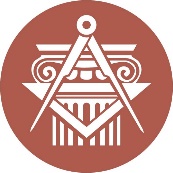 BUDAPESTI MŰSZAKI ÉS GAZDASÁGTUDOMÁNYI EGYETEMÉPÍTÉSZMÉRNÖKI KARkurzustípusheti óraszámjellegelőadás (elmélet)gyakorlatlaboratóriumi gyakorlatneve:beosztása:elérhetősége:tevékenységóra / félévrészvétel a kontakt tanórákonfelkészülés a teljesítményértékelésekrerajzfeladatok elkészítéseösszesen:∑ 